LAS CHAPASDESCRIPCIÓN DEL JUEGOCARACTERÍSTICAS  Se trata de un tipo de juegos populares que comparten el uso de chapas o tapones de botella como fuente primaria de recursos. En ocasiones, las chapas se utilizan como simulación de eventos deportivos, como pudieran ser carreras de ciclismo u otros vehículos, o partidos de fútbol.​ Las chapas se pueden decorar interiormente con fotografías recortadas de revistas, cromos, o dibujos en papel representando, por ejemplo, al equipo al que pertenecen.TERRENO DE JUEGO 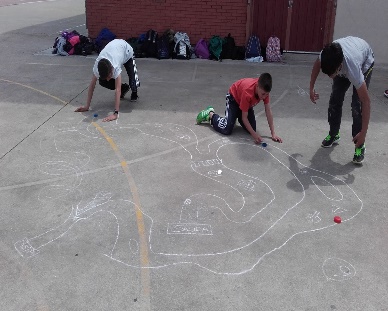 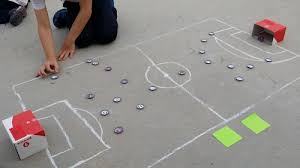  MATERIAL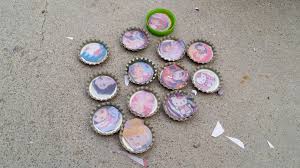 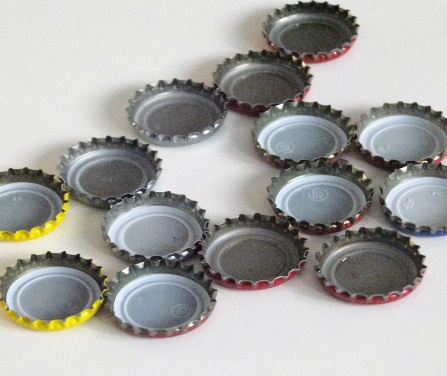 NÚMERO DE PARTICIPANTESTodos los que se quieran o se puedan, aproximadamente 8 personas.DESARROLLO  DEL JUEGO Se traza un circuito sobre la arena o se marca en el suelo con tiza. Lo importante es que no falten las curvas, los estrechamientos, los saltos y las trepidantes rectas. Las jugadoras y los jugadores sitúan sus chapas en la línea de salida y se tiene un lanzamiento por turno. El que la chapa salga del circuito supone el volver al punto donde se estaba antes de tirar. Puede ocurrir que una chapa eche fuera a otra, lo que supone la pérdida del turno para la/el jugadora/or expulsada/o del circuito. Gana quien llegue primera o primero a la línea de meta.VARIANTESFÚTBOL-CHAPASEl partido se divide en dos mitades de 15 minutos, con un descanso de 5 minutos entre cada una de ellas. En la mayoría de las ocasiones, el tiempo que dura tal partido suele ser acordado por los propios jugadores.Al empezar el partido, cada gol, córner o saque de banda juega 2 turnos el jugador que saca.En el caso de un saque (que no vaya a gol), o de una acción convencional a la que pueda seguir una acción extra de pase al pie o de cabeza, se dispondrá de dos tiradas.En el caso de una acción de saque (que no vaya a gol), a la que le sigue la recepción del pase y un pase al pie, en este orden, se dispondrá de tres tiradas.Se puede distribuir a los jugadores como se crea conveniente.Si una chapa choca contra otra o se sube encima se sancionará con falta de la que ha impactado contra la otra.Cuando un jugador sale del campo, se colocará en el punto exacto por el que salió, en el centro de la línea, ya sea de banda o de fondo.Como balón se usan bolitas de plástico.